Integrovaná střední škola technická Mělník, příspěvková organizacese sídlem K Učilišti 2566, 276 01 Mělník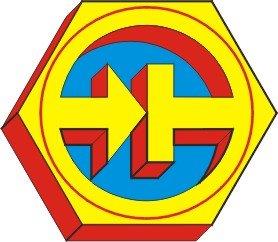 IZO: 000640930, IČ: 00640930, DIČ: CZ00640930		Tel. č.: 315627267, 315627234, ID DS: fsdxh7kŽádost o povolení předčasného odchodu z výukyŽádám o pravidelné uvolnění z teoretické výuky/odborného výcviku (nehodící se škrtněte) z důvodu nevyhovujícího dopravního spojení.Příjmení a jméno žáka/žákyně: .................................................................................................Jméno a příjmení zákonného zástupce (v případě nezletilého žáka): ………………………… Školní rok: ………............... Ročník:  .........................  Obor: ..................................................Bydliště:  ....................................................................................................................................Čas odjezdu dopravního prostředku  požadovaného spoje:  ........................................................Čas odjezdu dopravního prostředku  po požadovaném spoji: .....................................................Čas odjezdu z Mělníka a místo odjezdu: ……………………………………………………….Čas potřebný z ISŠT na místo odjezdu: .......................................................................................Skutečný odchod z ISŠT: ……………………………………………………………………….V ………………………. dne ……………….……………………………………….			………………………………….podpis žáka/žákyně						podpis zákonného zástupce								(v případě nezletilého žáka)Vyjádření ředitele školy/zástupce ředitel pro OVSchváleno (povoleno) ředitelem školy/zástupcem ředitele školy pro OVdne: ……………………… s platností od : …………………. podpis: ………………………..Zamítnuto (nepovoleno) ředitelem školy/zástupcem ředitele školy pro OVdne: ……………………… důvod: ……………………………………………………………..……………………………………………………………… podpis …………………………..